PENERAPAN METODE BERMAIN PERAN UNTUK MENINGKATKAN AKTIVITAS DAN HASIL BELAJAR IPS TENTANG PERGERAKAN NASIONAL PADA SISWA KELAS V SDN TENJOLAYA 2(Penelitian Tindakan Kelas dalam pembelajaran IPS pada Pergerakan Nasional di kelas V SDN Tenjolaya 2) SKRIPSIDiajukan untuk Memenuhi Salah Satu Syarat Memperoleh                                     Gelar Sarjana Pendidikan Guru Sekolah Dasar 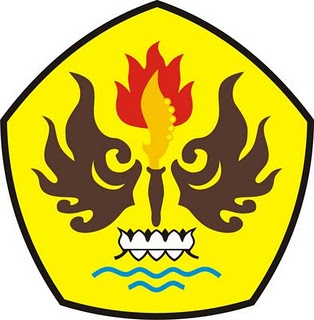 Oleh :Wina WidyawatiNPM 105060025PROGRAM STUDI PENDIDIKAN GURU SEKOLAH DASARFAKULTAS KEGURUAN DAN ILMU PENDIDIKAN UNIVERSITAS PASUNDAN BANDUNG2014